СРЕДНО УЧИЛИЩЕ „ДИМЧО ДЕБЕЛЯНОВ“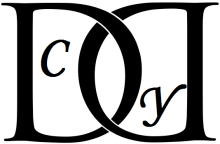 гр. Варна ул. "Русе" № 2 E-mail: sou_d_debelianov@abv.bgДиректор  613 602, Зам.- директор  613 599, 613 600, Канцелария  612 964УТВЪРДИЛ:						КАЛИНА НУШЕВА		ДИРЕКТОР НА СУ „Д. ДЕБЕЛЯНОВ”ГРАФИК ЗА ПРЕДОСТАВЯНЕ НА СПЕЦИАЛИЗИРАНИ УСЛУГИ 
ПО КАРИЕРНО ОРИЕНТИРАНЕсъгл. чл.49, ал.1, т.2 от Закон за предучилищното и училищното образование и чл. 19 от Наредба за приобщаващото образованиеОТЦЕНТЪР ЗА ПОДКРЕПА ЗА ЛИЧНОСТНО РАЗВИТИЕ –ЦЕНТЪР ЗА КАРИЕРНО ОРИЕНТИРАНЕ – ВАРНАгр. Варна, бул. „Цар Освободител”27, Младежки дом 
тел.: 052 988 933, е-mail: cko_varna@abv.bg Координатор с ЦПЛР – ЦКО Варна и организатор на часовете по кариерно ориентиране в СУ „Димчо Дебелянов“ -  г-жа Милка Войнова, педагогически съветник. За връзка:    GSM.: 0886/076586;             E-mail: milka_n_v@abv.bgИЗГОТВИЛ: Милка Войновапедагогически съветник в СУ „Димчо Дебелянов“ДАТАЧАСЧАСКЛАСКЛАСНА СТАЯКариерен консултантГрупови занимания по кариерно ориентиранеГрупови занимания по кариерно ориентиранеГрупови занимания по кариерно ориентиранеГрупови занимания по кариерно ориентиранеГрупови занимания по кариерно ориентиране10.01.2019 /четв./10.01.2019 /четв./12.405б401Г. Лазарова14.01.2019 /пон./14.01.2019 /пон./12.407а204М. Младенова21.01.2019 /пон./21.01.2019 /пон./12.407а204М. Младенова22.01.2019  /вт./22.01.2019  /вт./12.405а301Г. Лазарова22.01.2019  /вт./22.01.2019  /вт./12.409а402В. Семова29.01.2019  /вт./29.01.2019  /вт./12.405в102Г. Лазарова29.01.2019  /вт./29.01.2019  /вт./12.409а402В. Семова19.02.2019 /вт./19.02.2019 /вт./12.406а302М. Младенова19.02.2019 /вт./19.02.2019 /вт./12.406в304В. Семова19.02.2019 /вт./19.02.2019 /вт./12.407б406Д. Тодорова26.02.2019 /вт./26.02.2019 /вт./12.407б406Д. Тодорова08.04.2019 /понеделник/08.04.2019 /понеделник/12.4010а404Д. Тодорова15.04.2019 /понеделник/15.04.2019 /понеделник/12.4010а404Д. Тодорова09.04.2019 /вторник/09.04.2019 /вторник/12.4010б203В. Семова16.04.2019 /вторник/16.04.2019 /вторник/12.4010б203В. СемоваИндивидуално консултиране по предварителна заявка и договарянеИндивидуално консултиране по предварителна заявка и договарянеИндивидуално консултиране по предварителна заявка и договарянеИндивидуално консултиране по предварителна заявка и договарянеИндивидуално консултиране по предварителна заявка и договаряне14.01. 20197а21.01. 20197а22.01. 20199а29.01. 20199а19.02. 20197б26.02. 20197б08.04. 201910а09.04. 201910б15.04. 201910а16.04. 201910б